Summer 2 Week 2:  8-6-20   Please practise this week’s suffix – less. ( to be added at the end of some words to make a new word  with a new meaning) Discuss what the words mean and try to use them in your sentences (written and oral) this week.  We can add the suffix -less to other root words.thank  thankless hope  hopeless fear  fearless care  carelessWe don’t have to swap, double or drop any letters when we add the suffix -less. Here is the rule:If a suffix starts with a consonant letter (-less), it is almost always just added straight on to a root word. No changes are made to the root word.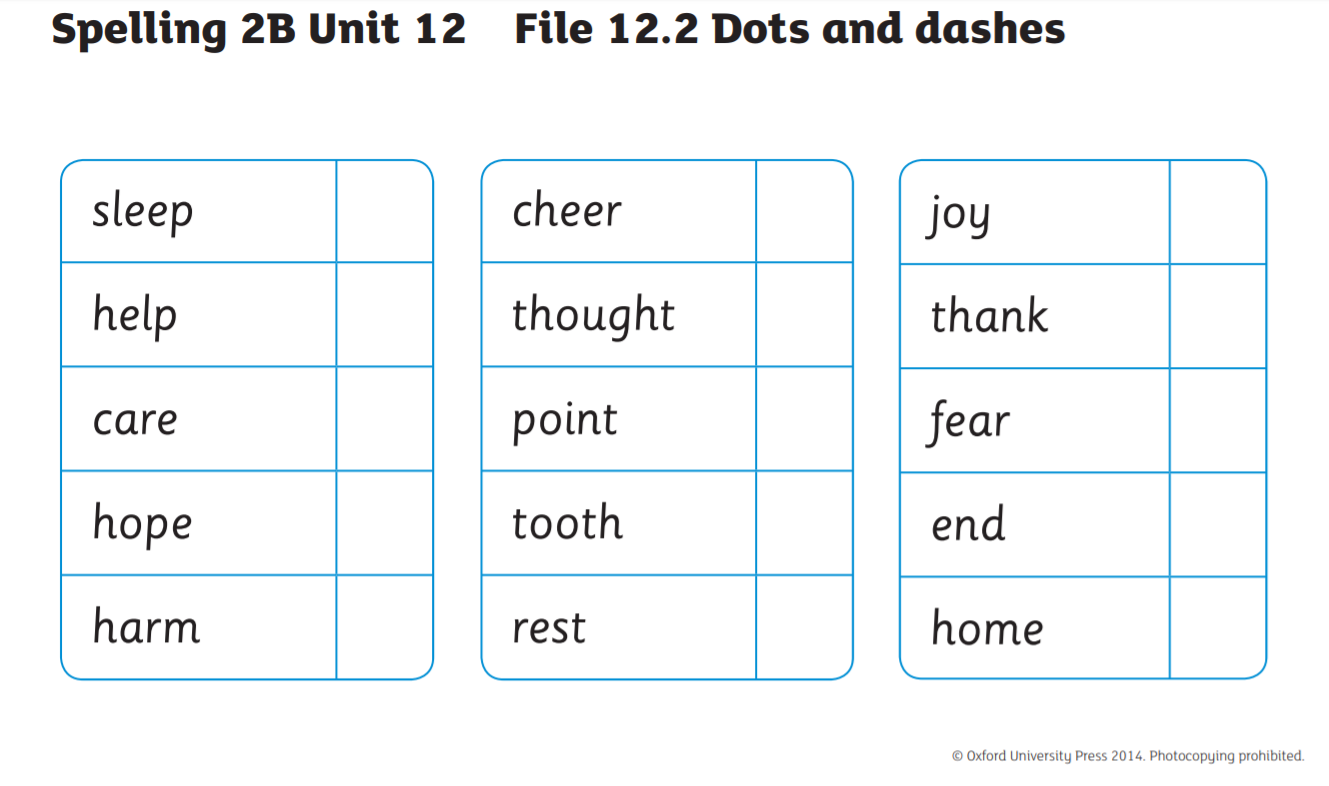 